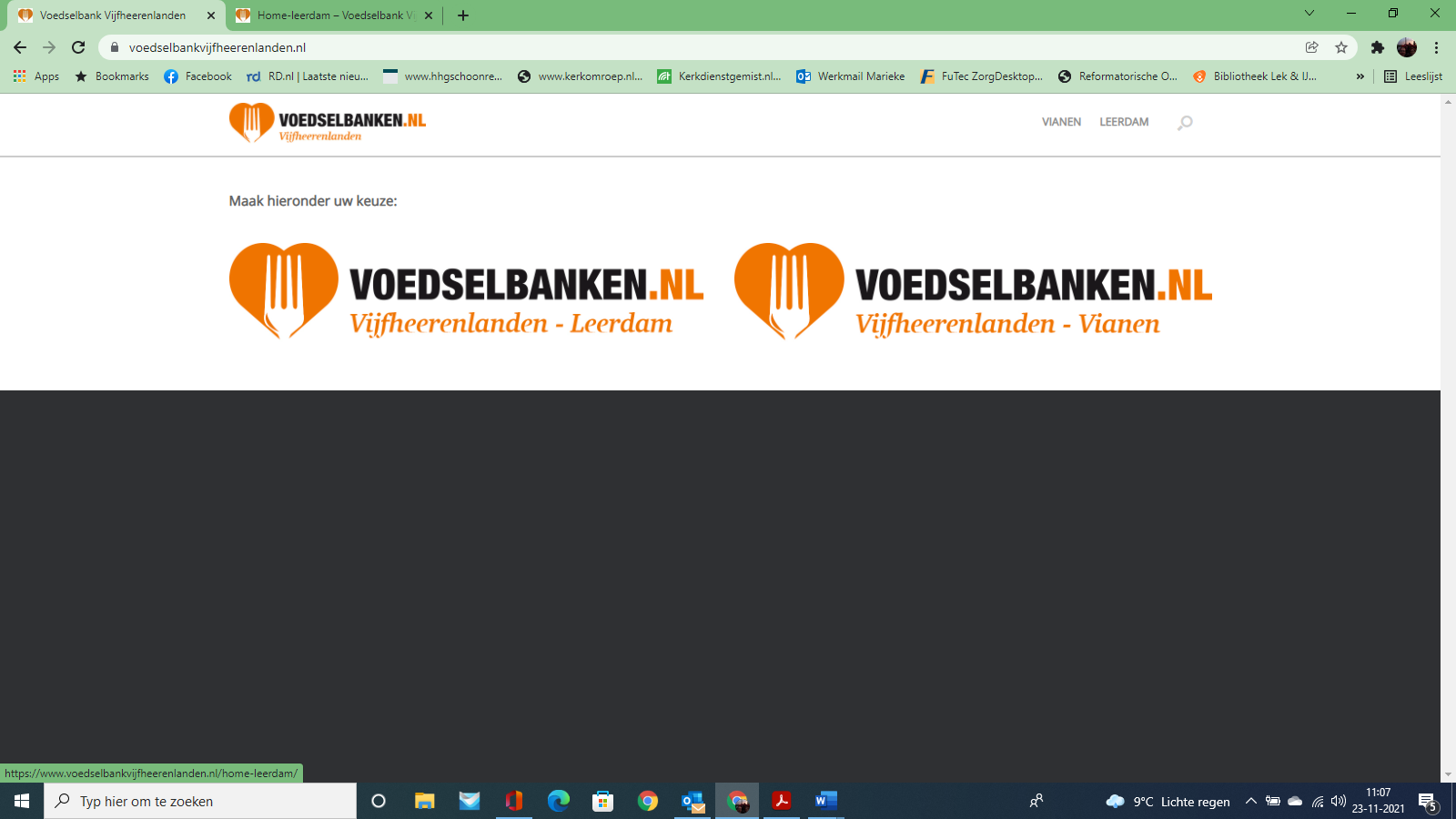 Doet u mee??!!!!!Beste Buurtbewoner van straatnaam invullenAl enkele jaren verzamelen we elke maand voedsel/boodschappen voor de deelnemers van de Voedselbank. Misschien doet u ook al zolang mee; waarvoor hartelijk dank !! Maar er zijn ook nog buurtbewoners, die nog niet mee doen, misschien bent u nieuw komen wonen in onze straat of is het er nog niet van gekomen. Dan heeft u nu de kans om ook mee te doen.De Voedselbank is afhankelijk van giften en sponsoren. Elke keer is het weer de vraag of er voldoende voedsel is voor de gezinnen die van de Voedselbank afhankelijk zijn. Op dit moment zijn er zo’n 80 gezinnen in Leerdam en omstreken die elke week naar de Voedselbank gaan.De Voedselbank heeft lang houdbare producten nodig zoals:blikken groente/soep/fruit/knakworstrijstsnoep of koek broodbelegdrinken (sap, frisdrank, chocolademelk etc)zonnebloemoliekruidenmix zoals macaronimix/ nasikruiden of potten saus voor rijst/pastashampootandpastaluierskoffie en theelang houdbare melksuikerbloemafwasmiddel of wasmiddel voor gekleurde wasGraag hoor ik van jullie of jullie mee willen doen met deze actie. Hoe meer straatbewoners er mee gaan doen, hoe meer mensen geholpen kunnen worden. Op deze manier zorgen we er met elkaar voor dat de Voedselbank elke maand genoeg voedsel binnenkrijgt. De Voedselbank is op de hoogte van dit initiatief en is er erg blij mee.Wat is het plan? We verzamelen als straat maandelijks (in de week van de oud papier container) voedsel in en geven dat aan de Voedselbank. Op adres invullen staat er een “voedselbankje” waar de boodschappen in gedaan kunnen worden.Ik zorg, als u meedoet, dat u elke maand weer even een herinnering via de app krijgt, om de spullen te kopen en af te leveren. Eén keer per jaar stuur ik een mail of doe ik de lijst door uw brievenbus met een overzicht voor het hele jaar.Als er nog vragen of opmerkingen zijn, dan hoor ik dat graag.Groeten naam invullen (Stratencoördinator straat invullen ) Adres invullen 4145 postcode letters invullen SchoonrewoerdTelefoonnr.: vast invullen / 06invullenEmailadres: emailadres invullenWilt u meedoen, ‘vink’ dan aan wat voor u van toepassing is:O Ja, ik doe al mee met de Stratenactie van de Voedselbank en wil hiermee doorgaan; ik breng maandelijks het volgende product: ……………………………. O Ja, ik ben nieuw en wil mee doen met de Stratenactie van de Voedselbank, de Stratencoördinator mag mij een product toewijzen, wat ik maandelijks breng.O Ja, ik doe mee met de Stratenactie van de Voedselbank, maar doe dit zo nu en dan, op eigen initiatief.Graag aanvinken wat voor u van toepassing is:O  Ik wil maandelijks een appje ontvangen en één keer per jaar een lijst via de mailO  Ik wil alleen jaarlijks een lijst met data ontvangen via de mailO  Ik  wil alleen jaarlijks een lijst met data ontvangen in de brievenbusNaam deelnemer: Adres:Mail adres:Tel nummer:U kunt de lijst inleveren op  adres invullen of  mailen naar   email adres invullen of een foto appen naar 06-nummer invullen